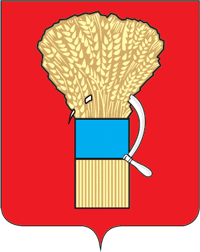 ДУМА УССУРИЙСКОГО ГОРОДСКОГО ОКРУГА Р Е Ш Е Н И Е30.06.2020                                     г. Уссурийск                                             № 240О Положении о Молодёжном совете при Думе Уссурийского городского округаВ соответствии с Федеральным законом от 6 октября 2003 года            № 131-ФЗ "Об общих принципах организации местного самоуправления в Российской Федерации" и Уставом Уссурийского городского округа, Дума Уссурийского городского округаРЕШИЛА:1. Утвердить Положение о Молодёжном совете при Думе Уссурийского городского округа (прилагается).2. Признать утратившими силу решения Думы Уссурийского городского округа:1) от 28 июня 2011 года № 430 "О Положении о молодежном совете при Думе Уссурийского городского округа";2) от 23 декабря 2014 года № 88 "О внесении изменения в Положение о Молодежном Совете при Думе Уссурийского городского округа, утвержденное решением Думы Уссурийского городского округа от 28 июня 2011 года № 430";3) от 19 июля 2016 года № 451 "О внесении изменений в Положение о Молодежном Совете при Думе Уссурийского городского округа, утвержденное решением Думы Уссурийского городского округа от 28 июня 2011 года № 430";4) от 28 ноября 2017 года № 708 "О внесении изменений в Положение о Молодежном Совете при Думе Уссурийского городского округа, утвержденное решением Думы Уссурийского городского округа от 28 июня 2011 года № 430";5) от 26 февраля 2019 года № 965 "О внесении изменений в решение Думы Уссурийского городского округа от 28 июня 2011 года № 430 "О Положении о молодежном совете при Думе Уссурийского городского округа";6) от 29 октября 2019 года № 88 "О внесении изменений в решение Думы Уссурийского городского округа от 28 июня 2011 года № 430 "О Положении о молодежном совете при Думе Уссурийского городского округа".3. Опубликовать настоящее решение в источнике для официального опубликования.4. Настоящее решение вступает в силу со дня его принятия.Председатель ДумыУссурийского городского округа                                                      А.Н. ЧернышПриложение к решению ДумыУссурийского городского округаот 30 июня 2020 года № 240Положение о Молодежном совете при Думе Уссурийского городского округаI. Общие положения1. Положение о Молодежном совете при Думе Уссурийского городского округа (далее – Положение) устанавливает полномочия, структуру, порядок формирования и порядок прекращения деятельности Молодежного совета при Думе Уссурийского городского округа (далее –Совет), а также определяет стоящие перед ним задачи. 2. Совет в своей деятельности руководствуется действующим законодательством Российской Федерации, муниципальными правовыми актами Уссурийского городского округа, настоящим Положением.3. Совет свободен в определении направлений деятельности, форм и методов реализации полномочий, осуществляемых в рамках действующего законодательства Российской Федерации.II. Основные понятия1. Совет – коллегиальный совещательный орган, созданный при Думе Уссурийского городского округа (далее - Дума), осуществляющий свою деятельность на общественных началах по вопросам реализации молодежной политики на территории Уссурийского городского округа (далее – УГО). 2. Член Совета - гражданин Российской Федерации в возрасте от 16 до 35 лет, проживающий на территории УГО, входящий в состав Совета в порядке, установленном настоящим Положением.3. Комитет - группа членов Совета, работающая на постоянной основе над определенным кругом вопросов, входящих в компетенцию Совета.4. Рабочая группа - группа членов Совета и приглашенных лиц (экспертов), сформированная временно, для реализации отдельных решений (вопросов), принятых Советом, прекращающая свою деятельность после выполнения возложенных на нее задач.III. Задачи Совета1. Задачами Совета являются:1) оказание содействия органам местного самоуправления УГО                  (далее – ОМС) в осуществлении нормативно-правового регулирования в сфере молодежной политики на территории УГО;2) формирование у молодежи, проживающей на территории УГО правовой культуры и правового сознания;3) оказание содействия ОМС, в предоставлении нуждающимся гражданам, проживающим на территории УГО социальной (гуманитарной) помощи;4) оказание содействия ОМС в организации взаимодействия с молодёжными и общественными организациями (объединениями), иными организациями по вопросам реализации молодежной политики на территории УГО;5) организация и проведение на территории УГО мероприятий, направленных на реализацию задач в сфере молодежной политики.IV. Полномочия Совета1. В целях реализации задач, указанных в разделе III Положения, Совет:1) изучает и анализирует проблемы молодежи, проживающей на территории УГО;2) взаимодействует с молодежными общественными организациями, движениями, действующими на территории УГО, Приморского края, других субъектов Российской Федерации;3) участвует в разработке проектов муниципальных правовых актов УГО в сфере молодежной политики, иным вопросам;4) приглашает на заседания Совета депутатов Думы УГО, должностных лиц администрации УГО, органов государственной власти, представителей иных организаций;5) направляет членов Совета для участия в работе ОМС, органов государственной власти, иных организаций (по приглашению);6) готовит и направляет в ОМС предложения по вопросам молодежной политики, иным вопросам местного значения;7) обращается к председателю Думы с предложениями о проведении социологических исследований, консультаций, семинаров, конференций, рабочих встреч по актуальным проблемам молодежи, организует и проводит указанные мероприятия;8) размещает информацию о своей деятельности общедоступным образом, в соответствии с действующим законодательством Российской Федерации;9) обменивается информацией с организациями и общественными объединениями, участвует в совместных мероприятиях, для решения задач, указанных в разделе III Положения;10) принимает участие в организации и проведении общественно значимых мероприятий, проходящих на территории УГО;11) привлекает к своей деятельности образовательные, культурные, досуговые, информационные и иные организации (по согласованию);12) ежегодно информирует Думу о результатах своей деятельности за прошедший календарный год.V. Структура Совета1. Структуру Совета формируют:1) председатель;2) заместитель (заместители) председателя;3) секретарь;4) руководители комитетов;5) члены Совета.2. Для решения задач, указанных в разделе III Положения, решением Совета формируются комитеты Совета.3. Для реализации отдельных решений Совета, на основании решения Совета образуются рабочие группы.VI. Формирование Совета1. В целях формирования Совета, на основании распоряжения Думы, аппарат Думы размещает на официальном сайте Думы в сети Интернет объявление о начале приема ходатайств от зарегистрированных в установленном законом порядке и осуществляющих свою деятельность на территории УГО организаций различных форм собственности, в том числе общественных объединений (их региональных или местных отделений) о включении кандидата (ов) в состав Совета (далее – ходатайство).2. Ходатайство подается лично кандидатом в члены Совета в отдел протокольного обеспечения аппарата Думы (далее – отдел), в течение 15 рабочих дней со дня опубликования объявления, указанного в пункте 1 раздела VI Положения, по форме, согласно Приложению № 1 к Положению. Представление кандидатом неполного пакета документов, является основанием для отказа в их приеме и регистрации.3. Организация, указанная в пункте 1 раздела VI Положения, вправе ходатайствовать о включении в состав Совета не более двух кандидатов.4. К ходатайству прилагаются следующие документы:1) анкета кандидата по форме, согласно Приложению № 2 к Положению;2) фотография кандидата размером 3x4 сантиметра;3) согласие кандидата на обработку его персональных данных по форме, согласно Приложению № 3 к Положению;4) иные документы (копии документов), характеризующие кандидата (по желанию кандидата).5. Ходатайства, поступившие в отдел, рассматриваются комиссией по социальной политике, защите прав граждан и организации работы Думы (далее – комиссия). По результатам рассмотрения документов, указанных в пунктах 2, 4 раздела VI Положения, комиссия принимает одно из следующих решений:1) рекомендовать Думе включить кандидатуру в состав Совета;2) рекомендовать  Думе  отклонить  кандидатуру от включения в состав Совета. Вышеуказанные рекомендации комиссия направляет для рассмотрения на заседании Думы.6. Состав Совета утверждается решением Думы с учетом рекомендации комиссии и размещается на официальном сайте Думы в сети "Интернет". 7. Численность Совета составляет не менее 15 и не более 25 членов. 8. Совет формируется на срок полномочий Думы очередного созыва.9. Срок полномочий Совета начинается со дня утверждения Думой его состава.10. Совет возглавляет председатель.11. Председатель Совета избирается на первом заседании вновь созданного Совета, далее ежегодно, на последнем в текущем году заседании Совета (на следующий год).12. Выбор председателя Совета осуществляется из членов Совета, изъявивших желание занять указанную должность, посредством открытого голосования. Кандидат на должность председателя Совета считается избранным, если в результате голосования он получил большинство голосов от числа членов Совета, присутствующих на заседании. 13. Порядок избрания заместителя (заместителей) председателя Совета аналогичен порядку избрания председателя Совета. Количество заместителей председателя Совета определяется Советом. 14. Секретарь Совета избирается на каждом заседании Совета, посредствам открытого голосования.VII. Прекращение членства в Совете1. Членство в Совете прекращается на основании решения Совета:1) по собственному желанию члена Совета;2) по достижении членом Совета возраста 35 лет;3) в случае переезда члена Совета на постоянное место жительства за пределы УГО;4) в случае неспособности члена Совета по состоянию здоровья участвовать в работе Совета;5) в случае вступления в законную силу вынесенного в отношении члена Совета обвинительного приговора суда;6) в случае признания члена Совета недееспособным, безвестно отсутствующим или умершим на основании решения суда, вступившего в законную силу;7) в случае смерти члена Совета;8) за систематическое (более трех раз подряд) непосещение заседаний Совета без уважительных причин. 2. Решение о прекращении членства в Совете принимается Думой.8. Прекращение деятельности Совета1. Совет прекращает свою деятельность по решению Думы.9. Заключительные положения1. Организация работы Совета, полномочия  председателя Совета, заместителя председателя Совета, секретаря Совета, руководителя комитета Совета, права и обязанности членов Совета регулируются регламентом Совета.2. Регламент, изменения и дополнения к нему принимаются большинством голосов от числа членов Совета, присутствующих на заседание Совета, оформляются решением Совета и утверждается председателем Думы УГО.Ходатайствоо включении кандидата (ов) в состав Молодежного советапри Думе Уссурийского городского округа(информация о кандидате (ах) и краткая характеристика)Место печатиПриложение №  2к Положению о Молодежном совете при Думе Уссурийского городского округаАнкетакандидата в члены Молодежного Совета при Думе Уссурийского городского округа (заполняется собственноручно)1. Фамилия________________________________________________Имя_____________________________________________________Отчество_________________________________________________8. Выполняемая работа с начала трудовой деятельности (включая учебу в высших и средних специальных учебных заведениях, военную службу, работу по совместительству, предпринимательскую деятельность и т.п.).9. Значимые достижения, награды и знаки отличия _______________________________________________________________________________________________________________________________________________________________________________________________________________________________________10. Домашний адрес (адрес регистрации, фактического проживания), номер телефона (либо иной вид связи) _______________________________________________________________________________________________________________________________________11. Паспорт или документ, его заменяющий  (серия, номер, кем и когда выдан)12. Дополнительные сведения (участие в выборных представительных органах, другая информация, которую желаете сообщить о себе)  СОГЛАСИЕна обработку персональных данных Я, __________________________________________________________,(фамилия, имя, отчество полностью собственноручно)(адрес регистрации)(номер документа, удостоверяющего личность, кем и когда выдан)даю согласие Думе Уссурийского городского округа (Приморский край,         г. Уссурийск, ул. Ленина, 101)                                                      (наименование и адрес оператора)на обработку моих персональных данных, а именно: фамилия, имя, отчество, пол, возраст, дата и место рождения, паспортные данные, адрес регистрации по месту жительства и адрес фактического проживания, номер телефона (домашний, мобильный), данные документов об образовании, квалификации, профессиональной подготовке, сведения о повышении квалификации,  сведения о трудовом стаже, предыдущих местах работы  и иная информация ,(перечень персональных данных)то есть на осуществление любых действий (операций) или совокупность действий (операций), совершаемых с использованием средств автоматизации или без использования таких средств с персональными данными, включая сбор, запись, систематизацию, накопление, хранение, уточнение (обновление, изменение), извлечение, использование, обезличивание, блокирование, удаление, уничтожение персональных данных, в том числе на передачу, доступ, распространение, предоставление персональных данных определенному кругу лиц (в том числе, на обработку персональных данных по поручению оператора другому лицу):__________________________________________________________________(наименование и адрес лица, осуществляющего обработку персональных данных по поручению оператора_____________________________________________________________________________ (если обработка будет поручена такому лицу))Настоящее согласие действует со дня его подписания и дается на период до истечения сроков хранения соответствующей информации или документов, содержащих указанную информацию, определяемых в соответствии с законодательством Российской Федерации.Настоящее согласие может быть отозвано в соответствии с законодательством Российской Федерации._________________________________                     		  ____________________(фамилия, инициалы лица, давшего согласие)	                                           (подпись)"_____"____________ 20___ г.Приложение № 1к Положению о Молодежном совете при Думе Уссурийского городского округа(на бланке организации)Председателю Думы Уссурийского городского округа ____________________________(инициалы, фамилия)(должность руководителя)(подпись)(инициалы, фамилия руководителя)2. Число, месяц, год и место рождения (село, деревня, город, район, область, край, республика, страна)3. Гражданство (если изменяли, то укажите, когда и по какой причине, если имеете гражданство другого государства – укажите)4. Образование (когда и какие учебные заведения окончили, номера дипломов)Направление подготовки или специальность по диплому
Квалификация по диплому5. Послевузовское профессиональное образование: аспирантура, адъюнктура, докторантура (наименование образовательного или научного учреждения, год окончания)
Ученая степень, ученое звание (когда присвоены, номера дипломов, аттестатов)6. Какими иностранными языками и языками народов Российской Федерации владеете и в какой степени (читаете и переводите со словарем, читаете и можете объясняться, владеете свободно)7. Были ли совершены Вами правонарушения за последний год, когда и за чтоМесяц и годМесяц и годДолжность с указанием
организацииАдрес
организации
(в т.ч. за границей)поступленияуходаДолжность с указанием
организацииАдрес
организации
(в т.ч. за границей)""20г.	ПодписьПриложение № 3к Положению о Молодежном совете при Думе Уссурийского городского округа